Mark wil graag zijn eigen lichtshow maken en experimenteert tijdens de natuurkunde les in een donkere kamer met wat gekleurde lampen. Uiteindelijk komt hij tot de opstelling die hieronder is weergegeven.  is een groen gekleurde lamp,  is een rood gekleurde lamp en  is een metalen blokje wat hij voor de lampen zet. 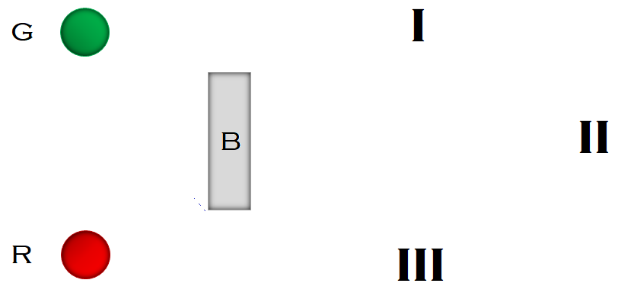 Welke kleur(en) licht ziet hij respectievelijk in de aangegeven gebieden ,  en ?Groen, geel, roodGroen, blauw, roodAlle drie de gebieden zijn blauw gekleurdAlle drie de gebieden zijn geel gekleurdAntwoord: AGroen en rood licht combineren tot een gele kleur. In gebied  is de rode lamp niet te zien en datzelfde geldt voor de groene lamp in gebied . In gebied  zijn beide lampen te zien en hier ziet Mark dus een gele kleur.KleurGolflengteViolet380 - 450 nmBlauw450 - 495 nmGroen495 - 570 nmGeel570 - 590 nmOranje590 - 620 nmRood620 - 780 nm